Date: April 20, 2018In your journal record the following:ART 1010 ENTRY #30:ART THINK:  After learning about photography has your opinion about it changed?  In what way?Announcements/Reminders:   Critique #2 will be due NEXT TIME!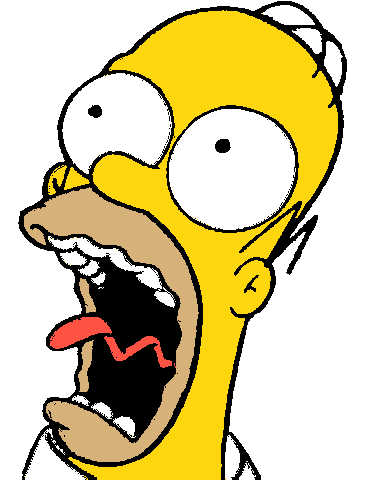 Today’s Objective:  QUIZ  (chapter 7 & 9)Paint assemblageBegin Assignment #3 Homework: none today!